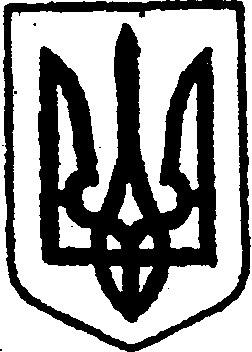 КИЇВСЬКА ОБЛАСТЬТЕТІЇВСЬКА МІСЬКА РАДАVІІІ СКЛИКАННЯП’ЯТА ПОЗАЧЕРГОВА СЕСІЯПРОЄКТ Р І Ш Е Н Н Я  04.02.2021 р.                                                                            №     -05П –VIIІПро затвердження Передавального акту Одайпільської сільської ради         Керуючись ст. 25, 26, 59, п. 6-1 Розділу 5 «Прикінцеві і перехідні положення» Закону України «Про місцеве самоврядування в Україні», відповідно до ст. 104, 105, 107 Цивільного кодексу України, ст. 4, 17 Закону України «Про державну реєстрацію юридичних осіб та фізичних осіб – підприємців та громадських формувань», ст. 2 Закону України «Про бухгалтерський облік та фінансову звітність в Україні», ч. 4 ст. 31 Закону України «Про Національний архівний фонд та архівні установи», Порядку подання фінансової звітності, затвердженого постановою Кабінету Міністрів України від 28.02.2000 р. № 419, Положення про інвентаризацію активів та зобов’язань, затвердженого наказом Міністерства фінансів України від 02.09.2014 р. № 879, Правил організації діловодства та архівного зберігання документів у державних органах, органах місцевого самоврядування, на підприємствах, в установах і організаціях, затверджених наказом Міністерства юстиції України від 18.06.2015  р. № 1000/5, на підставі рішень Тетіївської міської ради від 01.12.2020 р. № 01-01-VIII «Про початок повноважень Тетіївського міського голови», № 09-01-VIIІ «Про початок реорганізації сільських рад, що увійшли до складу Тетіївської міської ради», Тетіївська міська рада                                           В И Р І Ш И Л А: Затвердити Передавальний акт Одайпільської сільської ради, ЄДРПОУ 22209158, розташованої за адресою: вул.Перемоги, 4, с. Одайпіль, Тетіївського району  Київської області, 09842 (додається).      2. Тетіївському міському голові забезпечити виготовлення копії Передавального акту за правилами, передбаченими законодавством про державну реєстрацію юридичних осіб, для цілей здійснення державної реєстрації припинення Одайпільської сільської ради як юридичної особи в результаті її реорганізації шляхом приєднання до Тетіївської міської ради (ЄДРПОУ 04054889, місцезнаходження: вул. Януша Острозького, м.Тетіїв, Тетіївського району Київської області, індекс 09800).                       Міський голова                                          Богдан БАЛАГУРА